Waushara County 4-H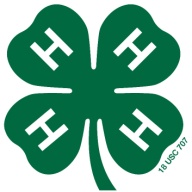 Clubs Welcome You!Please note: Meeting dates, times, and locations may change.  Please confirm before attending a meeting.Aurora Busy Bees – 3rd Sunday, 5:30 pm, House Next Door to1st Lutheran Church, Poy Sippi  Bill Deppe,  920-229-5547 Blazing Stars – 1st Tuesday, 5 pmCourthouse, Wautoma   Amber Gunderson, 262-909-2453  Marcia Riendeau, 715-256-4691  Cedar Valley    1st  Sunday, 2 pm  Aurora Town Hall   Jeff Luttropp, 715-570-7082   Bob Kettlewell,   920-361-3362Coloma Dynamites  2nd Sunday, 1 pm, Coloma Community Center   Rettler, 715-228-5714  Carrie Flyte, 715-570-2683Cross Country  2nd Sunday, 4 pm (school year): 7 pm (summer)First Lutheran Church, Poy Sippi     Tom & Dawn Jewell, 920-566-0123Dusty Clovers  Last Sunday of month, 6:30 pm. Friday ResidencePeggy Grambsch, 715-281-9514Loyal 3rd Sunday, 1 pm, (school year); Aurora Town Hall, TBD (summer)    Becky Olsen, 920-987-5826   Angie Lundt, 920-361-0204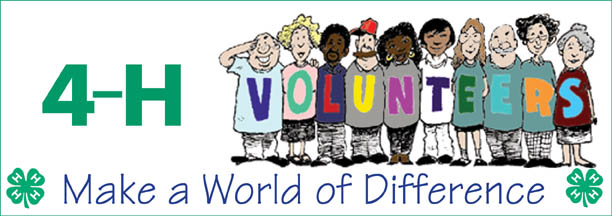 Mt. Morris Pioneers  2nd Sunday, 6:30 pm,  Mt. Morris Community Center    Kay Peterson, 920-744-7102Oasis Prairie Ramblers 2nd Sunday, 5:00 pm, Oasis Town Hall  Debbie Kramer, 715-570-9962   Paula Lauer, 920-570-1343Pine River Rainbows 1st Sunday, Cloverbuds and Explorers – 5:30 pm Club meeting - 6:30 pm Leon Town Hall  Tammy Kretzmann, 920-987-5332Richford Busy Beavers 2nd Sunday, 4 pm Richford Community Center  Adam Rigden, 920-240-6187   Denise Rigden, 920-240-6197Springwater   2nd Sunday, Rosemore Village, Wild Rose     Mark Jensen, 715-281-5026Warren Future Citizens 1st Sunday, 6:00pm  Warren Town Hall   Jerry Piechowski, 920-789-8794 
   Wautoma Roadrunners 2nd Sunday, 6 pm; Wautoma Fire Station, Wautoma   Jennifer Struzinski, 920-765-3858   Amy Patz, 920-787-9215